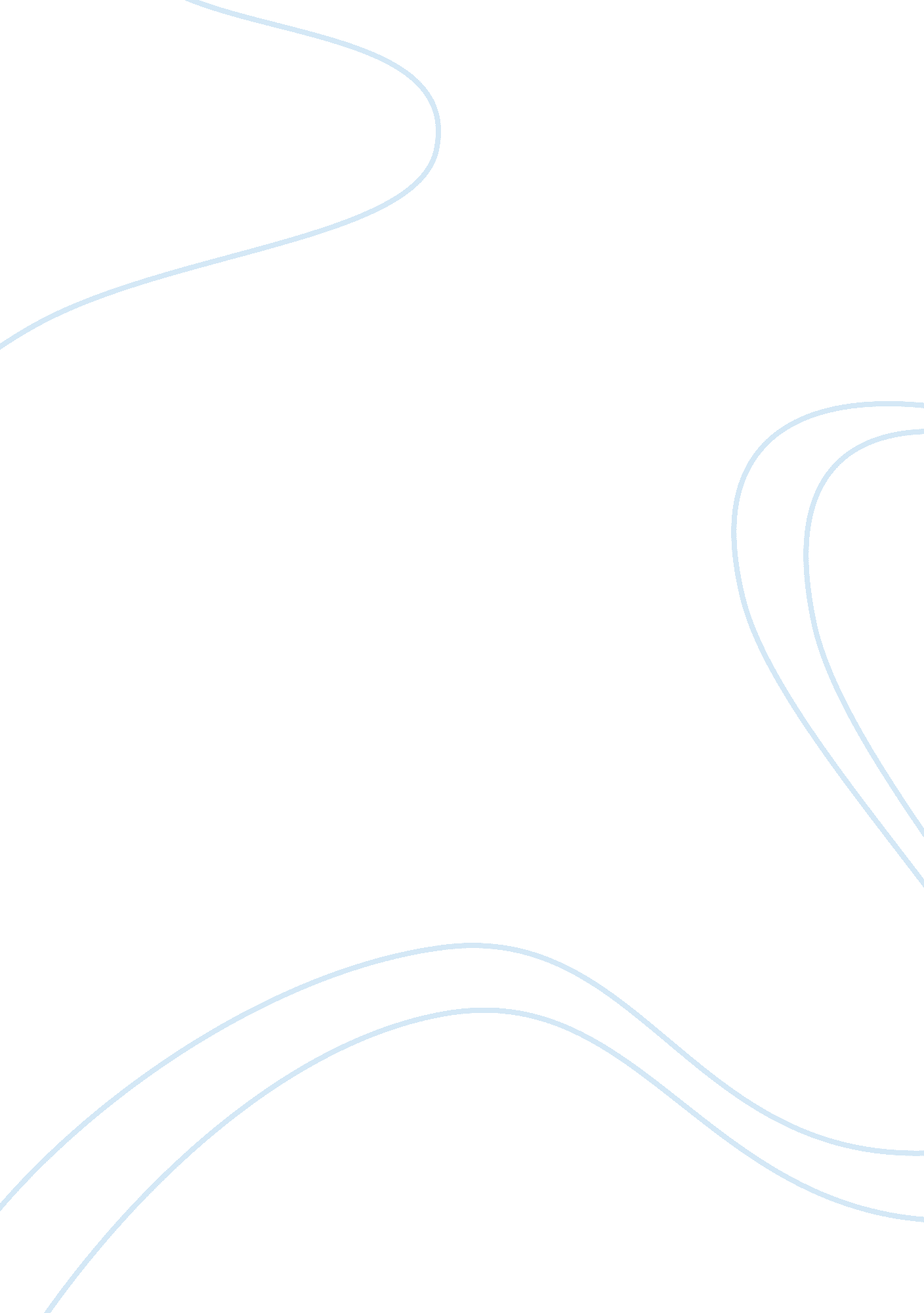 Main message of their eyes were watching godLiterature, American Literature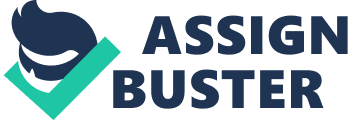 Hurston’s “ Their Eyes Were Watching God” shows a few topics, for example, discourse and quiet, love and marriage, lastly sexual orientation parts. Zora Neale Hurston completes a remarkable activity of establishing what men, for example, Joe Starks accepted were the standard parts for the African American female. Hurston appropriately portrayed Janie through her association with Joe, the figurative estimation of the donkey, and her exchange as a lady of quality, not worried about the goals of her white female partners, sitting up on a high seat and disregarding the world. Janie wanted a more prominent reason. In Hurston’s “ Their Eyes Were Watching God”, men and ladies possess isolate parts. Not exclusively are the ladies depicted as the more delicate sex, Hurston basically characterizes them by their connections to and with the men. In this way, marriage is vital in this story. The message sent here is that ladies can and do just acquire control through wedding effective or, at any rate, roused men. By the utilization of convention, ladies are restricted to the bounds of places of desolation, latency, home life, and obviously as sexual objectivity. The men reliably quiet the ladies’ voices, restrain their activities with exclusive ideas and affront their appearance and sexuality. In contrasts, when the ladies show any general male qualities, for example, specialist, knowledge or aspiration, men refer to them as ugly and manly. The male characters set out to demonstrate to their associates that they are manly by demonstrating to their spouses that they are in control. This was not because of an individual want, but rather by society and everywhere and in addition ecological weights. The creator quickly presents the female point of view. In “ Their Eyes Were Watching God”, Hurston observes Janie as a craftsman that improves Eatonville and points out her interest in self-disclosure. Immediately, on first page of the book, Hurston substantiates the complexity amongst men and ladies by starting Janie’s mission to achieve realization of her own fantasies and forecasting the female journey topic all through the rest of the novel. “ Presently, ladies overlook each one of those things they would prefer not to recollect, and recall all that they would prefer not to overlook. The fantasy is reality. At that point they act and do things as needs be” (Their Eyes Were Watching 1). As a Black lady, Janie advocates for herself past desire and the perseverance that she indicates portrays her tenacious mission for genuine romance” the kind she longed for as a tyke. She knows about her status in the public arena, however is immovable in her assurance to dismiss it. Anybody or anything endeavoring to hamper Janie from her main goal for satisfaction disturbs her. “ So the white man toss down the load and tell the nigger man tuh lift it up. He lift it up in light of the fact that he need to, however he don’t tote it. He hand it to his womenfolks. De nigger lady is de donkey uh de world so hide as Ah can see, opines Janie’s grandma trying to legitimize the marriage that she has organized her granddaughter” (Their Eyes Were Watching 14). The passage establishes the nearness of the substandard status of ladies in this culture, a status that Janie must switch, somehow, keeping in mind the end goal to surface as a champion. Not withstanding this deterrent, Janie rejects prevention from accomplishing her fantasy. In “ Their Eyes Were Watching God”, Zora Neale Hurston uncovers the significance of sexual orientation parts and their place in African American culture during the 1930’s. In Chapter 6, Hurston shows the significance of guys displaying predominance, their female accomplices and their endeavors to constrain them into parts of subservience. In this section, Joe Starks endeavors push Janie into a uninvolved part by quieting her in discussions, physically manhandling her in their home, and taking care of her as a thing in his ownership. The creator builds up this ahead of schedule in the novel to fill in as an impetus for Janie to settle on the choice that her self-improvement and advancement as a solid lady will just emerge when she gets away from the form into which Joe has constrained her. Hurston displays that Janie ought to be permitted to have the privilege to do what white ladies do consistently; roost on high stools on their patios while unwinding. “ Everyone was having a ton of fun at the donkey teasing. Everything except Janie” (Their Eyes Were Watching 56) exhibits the way Joe stresses that Janie give the feeling that she is experiencing the white lady’s fantasy of unwinding at home and being humanized, as that is the part directed by her sexual orientation and in light of the fact that it advances the his depiction as an intense pioneer of the town. Notwithstanding when Janie argues, “ T ain’t nothin’ so vital I got tuh do today, Jody. Why Ah can’t go long wid you pull de draggin’- out?” (Their Eyes Were Watching 60) affirms her want to desert the preset, summed up parts of sexual orientation that ladies looked during this period. Janie wishes to produce her own way and do what brings her own fulfillment as a lady and not what the view of satisfaction is for all ladies. Janie’s concept of delight, in any case, is absent in the antiquated parts that the ladies of the 1930s were relied upon to acknowledge. Later in the section, we read, “ Here he was simply pouring honor everywhere on her; constructing a high seat for her to sit in and neglect the world and she here frowning over it!” (Their Eyes Were Watching 62). Joe does not appear to get a handle on that delightful Janie does exclude giving her an existence that copies that of a white woman’s. Rather, Janie would rather drench herself into her own way of life, praising the fundamentals that are natural for being a dark lady. Tragically, Joe either can’t or won’t satisfy this for her, along these lines she chooses to engage the organization of Tea Cake, who appears to pick up joy from sharing in life’s less complex delights, for example, singing, narrating, moving and angling” incorporating Janie in his exercises. Completely through the novel, we keep on witnessing the outward show of the prevalence that men feel over ladies. In the event that their companions don’t obey or take after the strict parts of sex, it is ordinary for them to continue beatings, much the same as the donkey in section six. Notwithstanding something as little as an unwanted feast, could bring about physical manhandle. Numerous men trust that ladies need direction in each part of their lives, requiring guidelines for essential errands on a reliable premise. This slant cements the conviction of the male sex that their sex is more noteworthy and better finished ladies. Numerous men feel that ladies are totally oblivious and require men to guide them constantly; an assumption that adds fuel to them feeling their sexual orientation is more noteworthy to their female partner. In part six Janie objects, “ You love to disclose to me what to do, however I can’t let you know nothing’ Ah see!” He reacts, “ Dat’s ’cause you require tellin’, It would be desolate if Ah didn’t. Someone got the chance to think for ladies and chillun and chickens and bovines. I god, they sho don’t think none theirselves” (Their Eyes Were Watching 71). Here, Joe implies that ladies have intellectual competence much the same as a chicken or ungainly dairy animals and that they should hold onto their parts as the lesser mate. In the long run, Janie gets away from her conventional female shape of talking just when addressed and obeying carelessly. She at long last discovers her voice toward the finish of part six when she says to Joe, “ Now and then God gits commonplace wid us womenfolks to and talks His inside business. He disclosed to me how astonished He was and how astounded y’all is goin’ tuh be in the event that you ever discover you don’t know half as much ‘ session us as you figure you do. It’s so natural to make yo’self out God Almighty when you aint’ got nothin’ tuh strain against however ladies and chickens” (Their Eyes Were Watching 75). Janie speaking with Joe in this mold serves to illuminate Joe that she trusts that God addresses both genders similarly. She is facing the developer of the town. Janie needs Joe to comprehend that he isn’t the divine force of the town since she also can be in contact with God. Furthermore, she needs Joe to realize that she knows that his sexual orientation does not make him a preeminent being over her or any lady. This denotes a both an advancement and transformation for Janie as a character. We now start to see her inward considerations. She is presently arranged to fight for her balance and freedom. By the section’s decision, we witness a lady declining to enable men to proceed to hush and requesting rise to treatment. Janie’s transformation from a detached lady to one wishing to play a dynamic part in forming the rights and obligations of the female sexual orientation is built up. “ She knew now that marriage did not have intercourse. Janie’s first dream was dead, so she turned into a lady” (Their Eyes Were Watching 24). No longer reluctant to provoke her grandma’s staunch desires, Janie understands that her grandma’s old perspectives of the part of ladies as despicable and feeble creatures with the failure to get by without male insurance” even with the nonattendance of affection in the relationship, speak to limits on her maximum capacity. She abhorred her grandma. ” Nanny had taken the greatest thing God at any point made, the skyline” (Their Eyes Were Watching 85-86). All things considered, Janie is unafraid and takes after her to take after her impulses, including abandoning her first spouse and wedding her second one, without a separation. “ Janie rushed out of the front entryway and turned south. Regardless of whether Joe was not there sitting tight for her, the change will undoubtedly benefit her” (Their Eyes Were Watching 31). The blather and prattle that penetrates her residential community when she takes a more youthful man and leaves with him, subsequent to being left a dowager following the demise of her second spouse, does not block her way even somewhat. The bliss she finds in her association with Tea Cake is that substantially sweeter as she has settled on the choice to experience only it. Janie’s snapshot of individual triumph is “ Finding the two things everyone must do fuh theyselves,” (Their Eyes Were Watching 183). “ They got tuh go tuh God, and they got the chance to get some answers concerning livin’ fuh theyselves,” are the estimations Janie shares toward the finish of her voyage (Their Eyes 183). Hurston has portrayed a female character as a developing champion, a modeler of her own predetermination, and one who has a full handle on exploring the voyage to mindfulness. Says Mary Helen Washington in the Foreword of Their Eyes Were Watching God, ” for most Black ladies perusers finding Their Eyes out of the blue, what was most convincing was the figure of Janie Crawford – capable, well-spoken, independent, and fundamentally not the same as any lady character they had ever before experienced in writing. Janie Crawford is disobedient; she challenges men, however above all, she opposes our own assumptions of what the part of an African-American lady ought to be in present day writing.” The definitions and parts of sex for both male and female characters were clear in the 1930s. Janie is representative of numerous ladies today in her refusal to acknowledge the previously established inclinations about her obligations and capacities. In the 21st century, the greater part of men have adapted, however some reluctantly, to acknowledge and value the equivalent capacities and contemplations of present day ladies and Hurston had the knowledge to give ladies a voice that had beforehand been quiet in writing. 